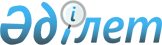 2023-2025 жылдарға арналған Май ауданының Ақжар ауылының бюджеті туралыПавлодар облысы Май аудандық мәслихатының 2022 жылғы 26 желтоқсандағы № 2/24 шешімі.
      Ескерту. 01.01.2023 бастап қолданысқа енгізіледі - осы шешімнің 4-тармағымен.
      Қазақстан Республикасының Бюджет кодексінің 75-бабы 2-тармағына, Қазақстан Республикасының "Қазақстан Республикасындағы жергілікті мемлекеттік басқару және өзін-өзі басқару туралы" Заңының 6-бабы 1-тармағының 1)-тармақшасына сәйкес, Май аудандық мәслихаты ШЕШТІ:
      1. 2023-2025 жылдарға арналған Ақжар ауылының бюджеті тиісінше 1, 2 және 3 қосымшаларға сәйкес, соның ішінде 2023 жылға арналған келесі көлемдерде бекітілсін:
      1) кірістер – 65 844 мың теңге, соның ішінде:
      салықтық түсімдер – 7 534 мың теңге;
      салықтық емес түсімдер – нөлге тең;
      негiзгi капиталды сатудан түсетiн түсiмдер – нөлге тең;
      трансферттер түсімі – 58 310 мың теңге;
      2) шығындар – 66 293 мың теңге;
      3) таза бюджеттік кредиттеу – нөлге тең, соның ішінде:
      бюджеттік кредиттер – нөлге тең;
      бюджеттік кредиттерді өтеу – нөлге тең;
      4) қаржы активтерімен операциялар бойынша сальдо – нөлге тең;
      5) бюджет тапшылығы (профициті) – -449 мың теңге ;
      6) бюджет тапшылығын қаржыландыру (профицитін пайдалану) – 449 мың теңге.
      Ескерту. 1-тармақ жаңа редакцияда - Павлодар облысы Май аудандық

      мәслихатының 30.11.2023 № 10/6 (01.01.2023 бастап қолданысқа енгізіледі)

      шешімімен.


      2. Ақжар ауылының бюджетінде аудандық бюджеттен берілетін 2023 жылға арналған субвенция көлемі – 25 446 мың теңге сомасында ескерілсін.
      3. Осы шешімнің орындалуын бақылау аудандық мәслихаттың әлеуметтік-экономикалық даму және бюджет жөніндегі тұрақты комиссиясына жүктелсін.
      4. Осы шешім 2023 жылғы 1 қаңтардан бастап қолданысқа енгізіледі.  2023 жылға арналған Ақжар ауылының бюджеті (өзгерістермен)
      Ескерту. 1-қосымша жаңа редакцияда - Павлодар облысы Май аудандық
      мәслихатының 30.11.2023 № 10/6 (01.01.2023 бастап қолданысқа енгізіледі)
      шешімімен. 2024 жылға арналған Ақжар ауылының бюджеті  2025 жылға арналған Ақжар ауылының бюджеті 
					© 2012. Қазақстан Республикасы Әділет министрлігінің «Қазақстан Республикасының Заңнама және құқықтық ақпарат институты» ШЖҚ РМК
				
      Май аудандық мәслихатының хатшысы 

Ғ. Арынов
Май аудандық
мәслихатының 2022 жылғы
26 желтоқсандағы № 2/24
шешіміне 1-қосымша
Санаты 
Санаты 
Санаты 
Атауы
Сомасы (мың теңге)
Сыныбы
Сыныбы
Атауы
Сомасы (мың теңге)
Кіші сыныбы 
Атауы
Сомасы (мың теңге)
1
2
3
4
5
1. Кірістер 
65844
1
Салықтық түсімдер
7534
01
Табыс салығы
144
2
Жеке табыс салығы
144
04
Меншікке салынатын салықтар 
7370
1
Мүлікке салынатын салықтар 
54
3
Жер салығы 
5958
4
Көлік құралдарына салынатын салық
1251
5
Бірыңғай жер салығы
107
05
Тауарларға, жұмыстарға және көрсетілетін қызметтерге салынатын iшкi салықтар
20
3
Табиғи және басқа да ресурстарды пайдаланғаны үшін түсетін түсімдер
20
4
Трансферттердiң түсімдерi
58310
02
Мемлекеттік басқарудың жоғары тұрған органдарынан түсетін трансферттер
58310
3
Аудандардың (облыстық маңызы бар қаланың) бюджетінен трансферттер
58310
Функционалдық топ
Функционалдық топ
Функционалдық топ
Функционалдық топ
Атауы
Сомасы (мың теңге)
Кіші функция
Кіші функция
Кіші функция
Атауы
Сомасы (мың теңге)
Бюджеттік бағдарламалардың әкімшісі
Бюджеттік бағдарламалардың әкімшісі
Атауы
Сомасы (мың теңге)
Бағдарлама
Атауы
Сомасы (мың теңге)
1
2
3
4
5
6
2. Шығындар
66293
01
Жалпы сипаттағы мемлекеттiк көрсетілетін қызметтер
31829
1
Мемлекеттiк басқарудың жалпы функцияларын орындайтын өкiлдi, атқарушы және басқа органдар
31829
124
Аудандық маңызы бар қала, ауыл, кент, ауылдық округ әкімінің аппараты
31829
001
Аудандық маңызы бар қала, ауыл, кент, ауылдық округ әкімінің қызметін қамтамасыз ету жөніндегі қызметтер
31829
07
Тұрғын үй-коммуналдық шаруашылық
3277
3
Елді-мекендерді көркейту
3277
124
Аудандық маңызы бар қала, ауыл, кент, ауылдық округ әкімінің аппараты
3277
008
Елді мекендердегі көшелерді жарықтандыру
1532
009
Елді мекендердің санитариясын қамтамасыз ету
960
011
Елді мекендерді абаттандыру мен көгалдандыру
785
12
Көлiк және коммуникация
31162
1
Автомобиль көлiгi
31162
124
Аудандық маңызы бар қала, ауыл, кент, ауылдық округ әкімінің аппараты
31162
013
Аудандық маңызы бар қалаларда, ауылдарда, кенттерде, ауылдық округтерде автомобиль жолдарының жұмыс істеуін қамтамасыз ету
751
045
Аудандық маңызы бар қалаларда, ауылдарда, кенттерде, ауылдық округтерде автомобиль жолдарын күрделі және орташа жөндеу
30411
15
Трансферттер
25
1
Трансферттер
25
124
Аудандық маңызы бар қала, ауыл, кент, ауылдық округ әкімінің аппараты
25
048
Пайдаланылмаған (толық пайдаланылмаған) нысаналы трансферттерді қайтару
25
3.Таза бюджеттік кредиттеу
0
4. Қаржы активтерімен операциялар бойынша сальдо 
0
5. Бюджет тапшылығы (профициті)
-449
6. Бюджет тапшылығын қаржыландыру (профицитін пайдалану)
449
8
Бюджет қаражатының пайдаланылатын қалдықтары
449
01
Бюджет қаражаты қалдықтары
449
1
2
3
4
5
6
1
Бюджет қаражатының бос қалдықтары
449Май аудандық
мәслихатның 2022 жылғы
26 желтоқсандағы
№ 2/24 шешіміне
2-қосымша
Санаты 
Санаты 
Санаты 
Атауы
Сомасы (мың теңге)
Сыныбы
Сыныбы
Атауы
Сомасы (мың теңге)
Кіші сыныбы 
Атауы
Сомасы (мың теңге)
1
2
3
4
5
1. Кірістер 
39232
1
Салықтық түсімдер
3200
01
Табыс салығы
380
2
Жеке табыс салығы
380
04
Меншікке салынатын салықтар 
2113
1
Мүлікке салынатын салықтар 
35
3
Жер салығы 
536
4
Көлік құралдарына салынатын салық
1433
5
Бірыңғай жер салығы
109
05
Тауарларға, жұмыстарға және қызметтерге салынатын ішкі салықтар
707
3
Табиғи және басқа да ресурстарды пайдаланғаны үшін түсетін түсімдер
696
4
Кәсіпкерлік және кәсіби қызметті жүргізгені үшін алынатын алымдар
11
4
Трансферттердiң түсімдерi
36032
02
Мемлекеттік басқарудың жоғары тұрған органдарынан түсетін трансферттер
36032
3
Аудандардың (облыстық маңызы бар қаланың) бюджетінен трансферттер
36032
Функционалдық топ
Функционалдық топ
Функционалдық топ
Функционалдық топ
Атауы
Сомасы (мың теңге)
Кіші функция
Кіші функция
Кіші функция
Атауы
Сомасы (мың теңге)
Бюджеттік бағдарламалардың әкімшісі
Бюджеттік бағдарламалардың әкімшісі
Атауы
Сомасы (мың теңге)
Бағдарлама
Атауы
Сомасы (мың теңге)
1
2
3
4
5
6
2. Шығындар
39232
01
Жалпы сипаттағы мемлекеттiк қызметтер 
35856
1
Мемлекеттiк басқарудың жалпы функцияларын орындайтын өкiлдi, атқарушы және басқа органдар
35856
124
Аудандық маңызы бар қала, ауыл, кент, ауылдық округ әкімінің аппараты
35856
001
Аудандық маңызы бар қала, ауыл, кент, ауылдық округ әкімінің қызметін қамтамасыз ету жөніндегі қызметтер
35856
07
Тұрғын үй-коммуналдық шаруашылық
2776
3
Елді-мекендерді көркейту
2776
124
Аудандық маңызы бар қала, ауыл, кент, ауылдық округ әкімінің аппараты
2776
008
Елді мекендердегі көшелерді жарықтандыру
1407
009
Елді мекендердің санитариясын қамтамасыз ету
200
011
Елді мекендерді абаттандыру мен көгалдандыру
1169
12
Көлiк және коммуникация
600
1
Автомобиль көлiгi
600
124
Аудандық маңызы бар қала, ауыл, кент, ауылдық округ әкімінің аппараты
600
013
Аудандық маңызы бар қалаларда, ауылдарда, кенттерде, ауылдық округтерде автомобиль жолдарының жұмыс істеуін қамтамасыз ету
600
3.Таза бюджеттік кредиттеу
0
4. Қаржы активтерімен операциялар бойынша сальдо 
0
5. Бюджет тапшылығы (профициті)
0
6. Бюджет тапшылығын қаржыландыру (профицитін пайдалану)
0Май аудандық
мәслихатның 2022 жылғы
26 желтоқсандағы
№ 2/24 шешіміне
3-қосымша
Санаты 
Санаты 
Санаты 
Атауы
Сомасы (мың теңге)
Сыныбы
Сыныбы
Атауы
Сомасы (мың теңге)
Кіші сыныбы 
Атауы
Сомасы (мың теңге)
1
2
3
4
5
1. Кірістер 
38351
1
Салықтық түсімдер
3288
01
Табыс салығы
400
2
Жеке табыс салығы
400
04
Меншікке салынатын салықтар 
2212
1
Мүлікке салынатын салықтар 
37
3
Жер салығы 
560
4
Көлік құралдарына салынатын салық
1505
5
Бірыңғай жер салығы
110
05
Тауарларға, жұмыстарға және қызметтерге салынатын ішкі салықтар
676
3
Табиғи және басқа да ресурстарды пайдаланғаны үшін түсетін түсімдер
664
4
Кәсіпкерлік және кәсіби қызметті жүргізгені үшін алынатын алымдар
12
4
Трансферттердiң түсімдерi
35063
02
Мемлекеттік басқарудың жоғары тұрған органдарынан түсетін трансферттер
35063
3
Аудандардың (облыстық маңызы бар қаланың) бюджетінен трансферттер
35063
Функционалдық топ
Функционалдық топ
Функционалдық топ
Функционалдық топ
Атауы
Сомасы (мың теңге)
Кіші функция
Кіші функция
Кіші функция
Атауы
Сомасы (мың теңге)
Бюджеттік бағдарламалардың әкімшісі
Бюджеттік бағдарламалардың әкімшісі
Атауы
Сомасы (мың теңге)
Бағдарлама
Атауы
Сомасы (мың теңге)
1
2
3
4
5
6
2. Шығындар
38351
01
Жалпы сипаттағы мемлекеттiк қызметтер 
34975
1
Мемлекеттiк басқарудың жалпы функцияларын орындайтын өкiлдi, атқарушы және басқа органдар
34975
124
Аудандық маңызы бар қала, ауыл, кент, ауылдық округ әкімінің аппараты
34975
001
Аудандық маңызы бар қала, ауыл, кент, ауылдық округ әкімінің қызметін қамтамасыз ету жөніндегі қызметтер
34975
07
Тұрғын үй-коммуналдық шаруашылық
2776
3
Елді-мекендерді көркейту
2776
124
Аудандық маңызы бар қала, ауыл, кент, ауылдық округ әкімінің аппараты
2776
008
Елді мекендердегі көшелерді жарықтандыру
1407
009
Елді мекендердің санитариясын қамтамасыз ету
200
011
Елді мекендерді абаттандыру мен көгалдандыру
1169
12
Көлiк және коммуникация
600
1
Автомобиль көлiгi
600
124
Аудандық маңызы бар қала, ауыл, кент, ауылдық округ әкімінің аппараты
600
013
Аудандық маңызы бар қалаларда, ауылдарда, кенттерде, ауылдық округтерде автомобиль жолдарының жұмыс істеуін қамтамасыз ету
600
3.Таза бюджеттік кредиттеу
0
4. Қаржы активтерімен операциялар бойынша сальдо 
0
5. Бюджет тапшылығы (профициті)
0
6. Бюджет тапшылығын қаржыландыру (профицитін пайдалану)
0